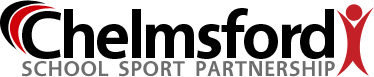 This is to certify that...................................................................................................................participated in the 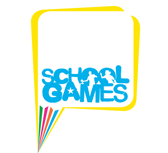 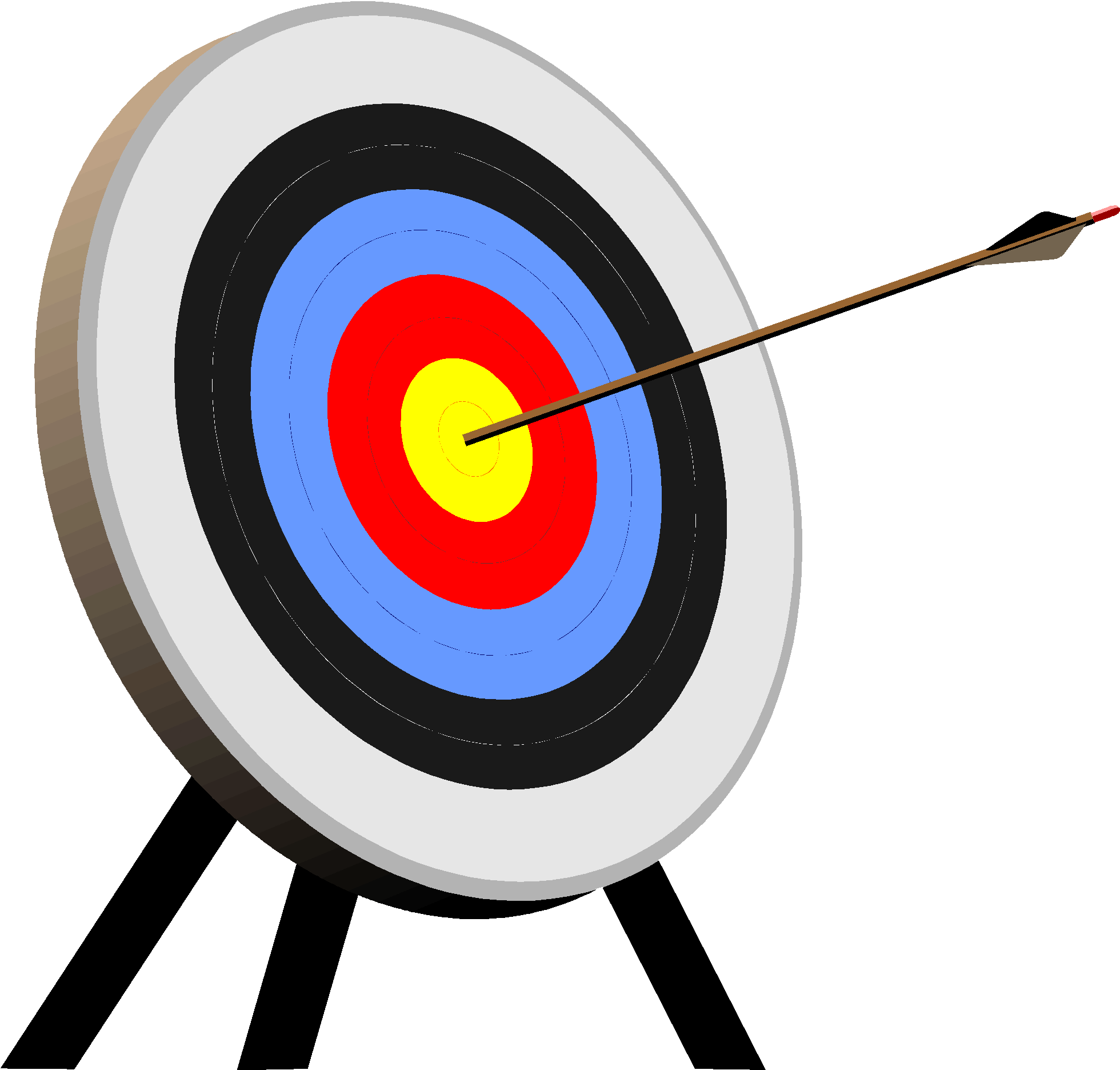 